How Resistive Touchscreens WorkThe resistive touchscreen has always been the most common type used in industrial electronics. This is mostly because they’re cheaper to make and are easier to use in difficult environments.The technology relies on resistance, meaning the pressure that’s applied to the screen itself.This type of touchscreen is created out of two very thin layers of material, separated by a thin gap. The top layer is typically some type of clear poly-carbonate material, while the bottom layer is made up of a rigid material. Manufacturers typically use PET film and glass for these layers.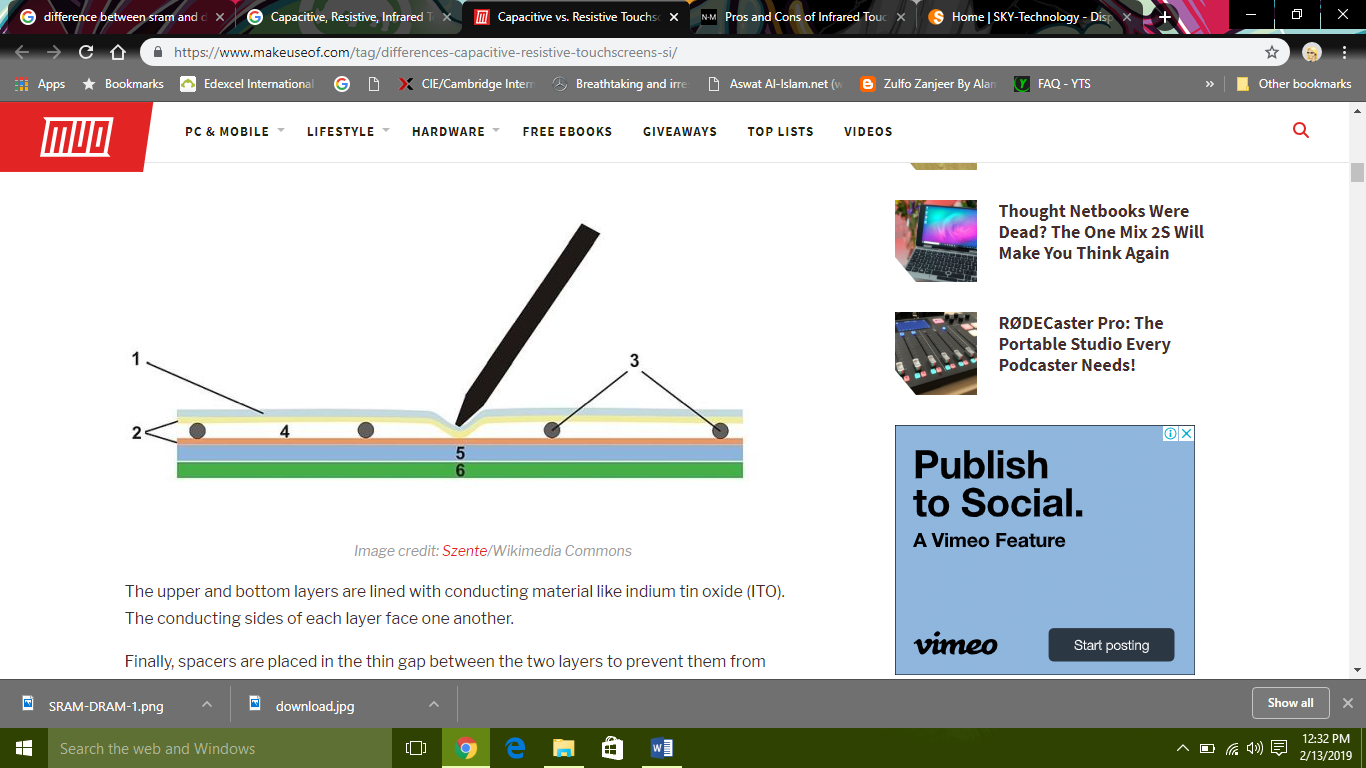 The upper and bottom layers are lined with conducting material like indium tin oxide (ITO). The conducting sides of each layer face one another.Finally, spacers are placed in the thin gap between the two layers to prevent them from touching when the screen isn’t in use.The diagram above is a simple guide showing how this technology works.1: The top, flexible poly-carbonate layer2 & 3: Thin, conductive, indium tin oxide layers4: Spacer dots between the conductive layers5: The rigid bottom layer, typically made of glass6: Sensors that detect change of voltage when conductive layers touchWhen you press your finger or a stylus against the screen, it creates a change in resistance (an increase in voltage). The sensor layer then detects this change, and the tablet or mobile phone processor calculates the coordinates of that change.
The Disadvantages of Resistive TouchscreensResistive touchscreens are meant to sense the location of one touch, and early generation touchscreens couldn’t respond to two-finger pinch or zoom actions.However, later generations saw some mobile device manufacturers introducing new algorithms and other tricks that allowed for two-finger touch features.Some other limitations include:Less sensitive to light touchIn many cases can’t be used with gloves onThick top layer creates less clarity for the displayThe screen material is usually more easily scratched or damagedIn most cases such touchscreens are difficult or impossible to repair.
How Capacitive Touchscreens WorkCapacitive touchscreens were actually invented almost 10 years before the first resistive touchscreen. Nevertheless, today’s capacitive touchscreens are highly accurate and respond instantly when lightly touched by a human finger. So how does it work?As opposed to the resistive touchscreen, which relies on the mechanical pressure made by the finger or stylus, the capacitive touchscreen makes use of the fact that the human body is naturally conductive.Capacitive screens are made of a transparent, conductive material—usually ITO—coated onto a glass material. It’s the glass material that you touch with your finger.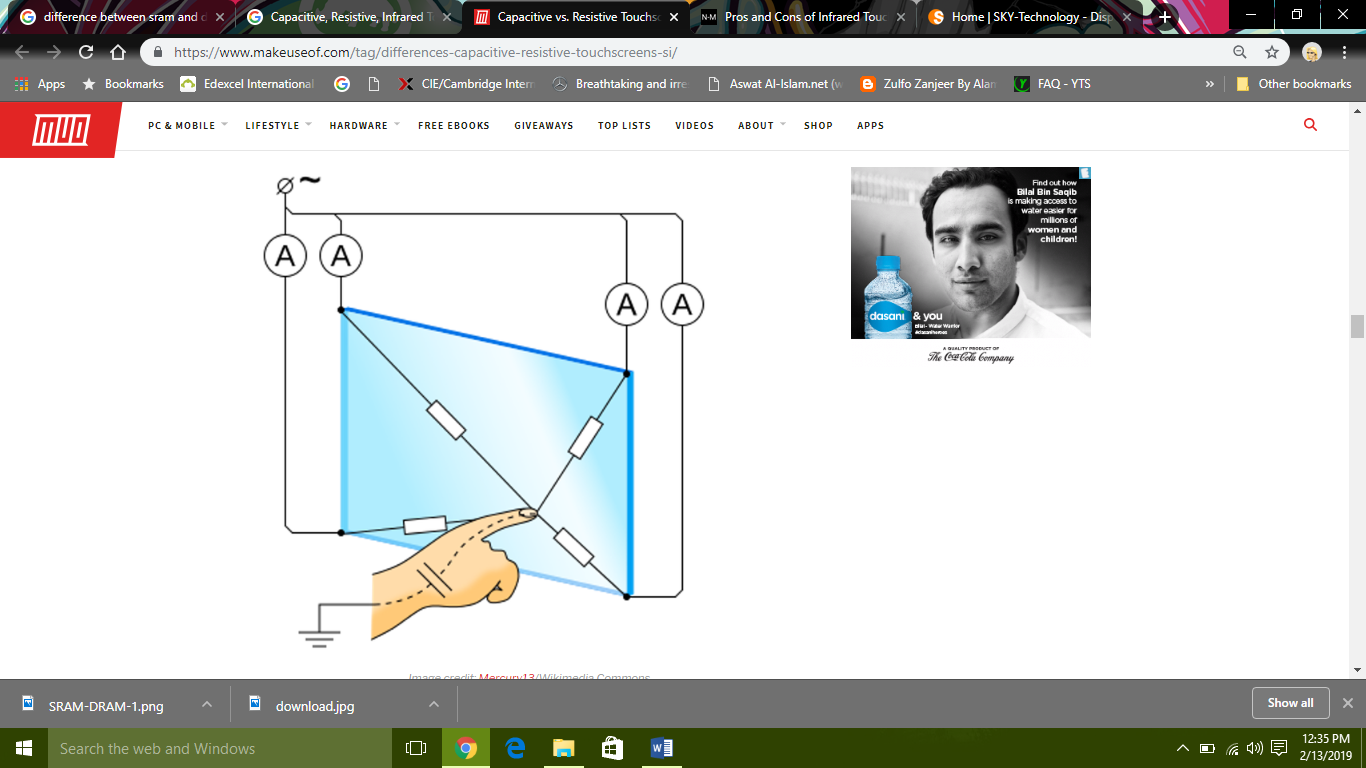 Surface CapacitiveIn a surface capacitive setup, there are four electrodes placed at each corner of the touchscreen, which maintain a level voltage over the entire conductive layer.When your conductive finger comes in contact with any part of the screen, it initiates current flow between those electrodes and your finger. Sensors positioned under the screen sense the change in voltage, and the location of that change.Projected CapacitiveIn a device that uses a projected capacitive setup, transparent electrodes are placed along the protective glass coating in a matrix formation.One line of electrodes (vertical) maintain a constant level of current when the screen isn’t in use. Another line (horizontal) are triggered when your finger touches the screen and initiates current flow in that area of the screen.The matrix formation creates an electrostatic field where the two lines intersect. This is one of the most sensitive types of touchscreens, and is how some phones can sense a finger touch even before you make contact with the screen itself.Projected capacitive technology also allows you to use the touchscreen even when you’re wearing thin gloves.Resistive vs. Capacitive TouchscreensResistive touchscreen advantages include:Lower cost to manufactureHigher sensor resolution—you can tap small buttons easier with just your fingertipsFewer accidental touchesCan sense any object touching the screen hard enoughMore resistant to the elements like heat and waterCapacitive touchscreen advantages include:More durableSharper images with better contrastProvide multi-touch sensingMore reliable—will even work when the screen cracks (until you replace the touchscreen)More sensitive to light touchThe choice to use a capacitive or resistive touchscreen depends largely on the application for the device.How Touchscreens Are UsedMost devices with resistive screens are used in manufacturing, ATMs and kiosks, and medical devices. This is because in most industries the users need to wear gloves when using the touchscreens.Capacitive screens are typically used in most consumer products like tablets, laptops, and smartphones.Infrared TouchscreenInfrared touch uses light emitting diodes and sensors that are embedded in a bezel around the display and emit and detect rows and columns of infrared light across the face of the display. This creates an invisible grid of infrared beams and on the opposite side of the display from the emitters, photodetectors or sensors identify touch when the plane of the grid is broken by a finger touch (or other solid object).  In other words, infrared touch screens operate on the basis of light-beam interruption, commonly referred to as beam break, to determine the location of touch events.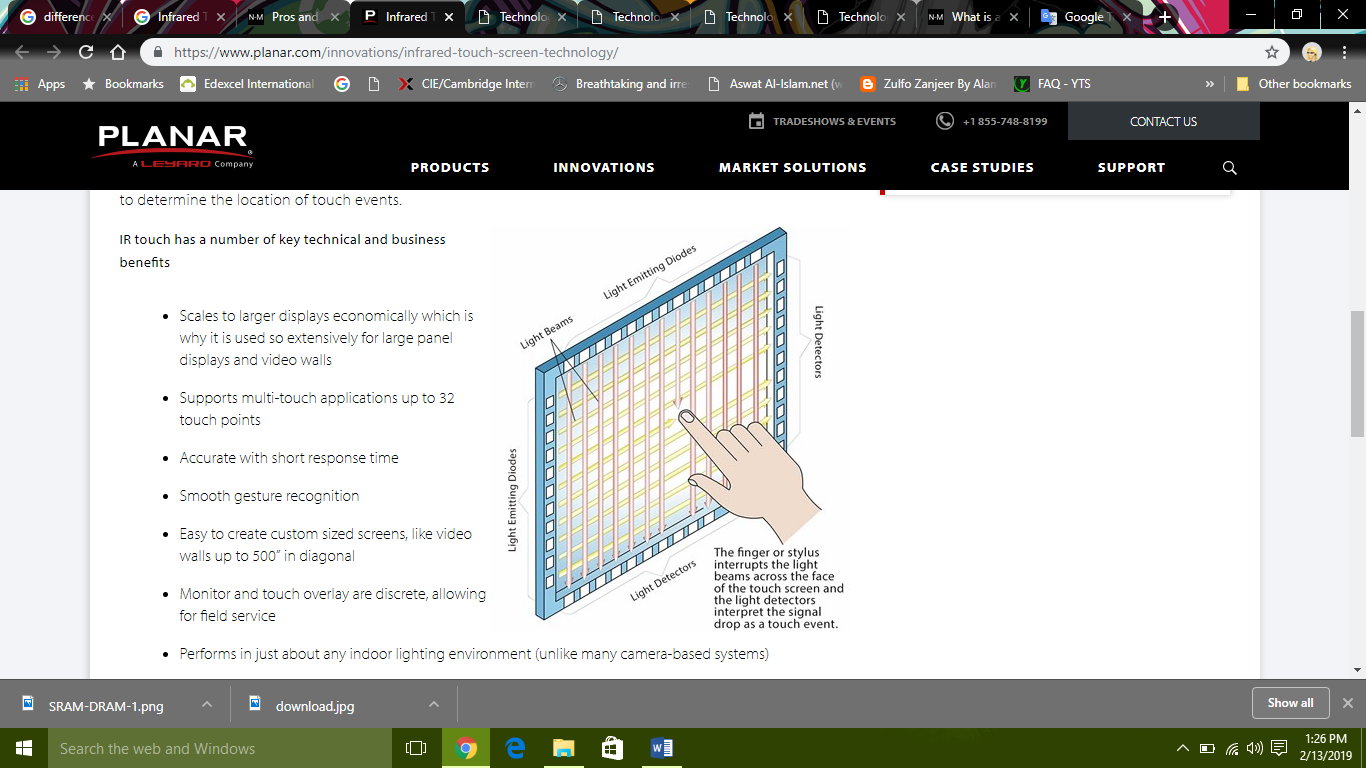 IR touch has a number of key technical and business benefitsScales to larger displays economically which is why it is used so extensively for large panel displays and video wallsSupports multi-touch applications up to 32 touch pointsAccurate with short response timeSmooth gesture recognitionEasy to create custom sized screens, like video walls up to 500” in diagonalMonitor and touch overlay are discrete, allowing for field servicePerforms in just about any indoor lighting environment (unlike many camera-based systems)Does not interfere in any way with image quality as the sensor is around the periphery of the display and don’t require patterned glassSupports 4k resolution and high pixel density displaysHelps create thin, durable displays that don’t require frequent calibration or pressure which can damage the displayCompatible with a finger, gloved finger, wet hand, stylus or penFeatures of Infrared technologiesLight transmission is 100% because no film or glass needs to cover the surface. It is free of deterioration in visibility such as blurring, reflection, and lowering of luminance.Infrared touch screen can be operated with wet fingers or dirty gloves. Thus, it is employed for applications that require high reliability such as plant control system, factory automation and ATM.No physical nor electrical contacts are required for sensing method. Thus, the sensor is stress free. Thus, it is highly durable.Compared with other technologies, infrared technology is stronger against electrostatic and magnetic noises.Infrared technology can support multi-touch.Infrared technology is suitable for large size panel.Because an infrared technology uses lights for sensing, the detecting function can be affected by strong light such as direct sunlight.The resolution of basic infrared technology is not as good as other technologies. Thus, it is not suitable for applications that require precise inputs. On the other hand, the optical imaging technology is good at accuracy, resolution, and response speed.It is generally considered that infrared technology is difficult to be applied to small size panel. Recently, infrared touch screens for small sizes seem to be developed.Infrared technology usually requires a certain space for installation. Thus, the device tends to be large.Infrared technology detects anything that blocks lights. Thus, it may wrongly detect insects or dusts.The advantages of infrared technology are environment resistance, no limitation on input materials, and easiness of maintenance. Due to these merits, infrared touch screens are used on ATM, factory automation, plant control system, ticketing machiens, medical equipment, Kiosk, POS, interactive whiteboard, other large-size applications, and office automation.http://www.nelson-miller.com/infrared-touchscreen-work/https://www.dmccoltd.com/english/museum/touchscreens/technologies/BasicInfrared.asphttps://www.dmccoltd.com/english/museum/touchscreens/technologies/OpticalImaging.asphttps://www.dmccoltd.com/english/museum/touchscreens/technologies/Capacitive.asphttps://www.dmccoltd.com/english/museum/touchscreens/technologies/Resistive.asp